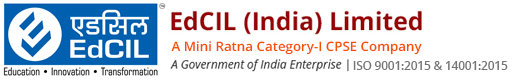 Sector 16 A, Plot 18 A, NOIDA – 201 301Uttar Pradesh, INDIAWebsite: www.edcilindia.co.inSubject: Rescheduling of last dates for selection of media agency for social media management & digital buying for MHRD’s SWAYAM projectRef: NIT No. EdCIL/SWAYAM/Social Media/11/2019 dated 02nd November 2019	Date: 27-11-2019                                                 Corrigendum 3This issues with the approval of the competent authority.S. No.ParticularsExisting Date and TimeRevised Date and Time1Date of Last date for online submission of bidsDate: 29/11/2019Time: 05:00 PMDate: 05/12/2019Time: 05:00 PM2Date of opening of pre-qualification & technical bidsDate: 04/12/2019Time: 03:00 PMDate: 06/12/2019Time: 03:00 PM